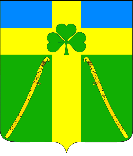 РЕШЕНИЕСОВЕТА ВОЗДВИЖЕНСКОГО СЕЛЬСКОГО ПОСЕЛЕНИЯКУРГАНИНСКОГО РАЙОНАот _11.01.2023__                                                                                                       № __171__станица ВоздвиженскаяО назначении досрочных выборов главы Воздвиженского сельского поселения Курганинского района  В  соответствии  со статьей  10  Федерального  закона                                           от  12  июня 2002 г.  № 67-ФЗ  «Об  основных  гарантиях избирательных прав              и права на участие в  референдуме  граждан Российской Федерации» и статьей  6 Закона Краснодарского края от 26 декабря 2005 г. № 966-КЗ                                         «О муниципальных выборах в Краснодарском крае», руководствуясь статьей    13 Устава Воздвиженского сельского поселения Курганинского района, зарегистрированного управлением Министерства юстиции Российской Федерации по Краснодарскому краю от 9 июня 2017 г. № RU 235173032017001,  Совет Воздвиженского сельского поселения Курганинского района р е ш и л:1. Назначить досрочные выборы главы Воздвиженского сельского поселения Курганинского района на 2 апреля 2023 года. 	2. Опубликовать настоящее решение в газете «Курганинские  известия»             и разместить на официальном сайте администрации Воздвиженского сельского  поселения Курганинского района. 	3. Направить настоящее решение в территориальную избирательную комиссию Курганинская.	4. Контроль за выполнением настоящего решения возложить                              на исполняющего обязанности главы Воздвиженского сельского поселения Курганинского района  Скисову Антонину Сергеевну.5.  Решение  вступает  в  силу  со  дня  официального опубликования.Исполняющий обязанностиглавы Воздвиженского сельского поселения Курганинского районаА.С. Скисова